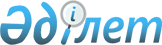 Об установлении квоты рабочих мест для инвалидов
					
			Утративший силу
			
			
		
					Постановление акимата района Шал акына Северо-Казахстанской области от 23 ноября 2017 года № 218. Зарегистрировано Департаментом юстиции Северо-Казахстанской области 5 декабря 2017 года № 4397. Утратило силу постановлением акимата района Шал акына Северо-Казахстанской области от 7 декабря 2023 года № 261
      Сноска. Утратило силу постановлением акимата района Шал акына Северо-Казахстанской области от 07.12.2023 № 261 вводится в действие по истечении десяти календарных дней после дня его первого официального опубликования).
      В соответствии с подпунктом 6) статьи 9 Закона Республики Казахстан от 6 апреля 2016 года "О занятости населения", подпунктом 1) статьи 31 Закона Республики Казахстан от 13 апреля 2005 года "О социальной защите инвалидов в Республике Казахстан", Правилами квотирования рабочих мест для инвалидов, утвержденными Приказом Министра здравоохранения и социального развития Республики Казахстан от 13 июня 2016 года № 498 "Об утверждении Правил квотирования рабочих мест для инвалидов" (зарегистрировано в Реестре государственной регистрации нормативных правовых актов № 14010), акимат района Шал акына Северо-Казахстанской области ПОСТАНОВЛЯЕТ:
      1. Установить квоту рабочих мест для инвалидов от численности рабочих мест без учета рабочих мест на тяжелых работах, работах с вредными, опасными условиями труда, согласно приложению.
      2. Контроль за исполнением настоящего постановления возложить на курирующего заместителя акима района Шал акына Северо-Казахстанской области.
      3. Настоящее постановление вводится в действие по истечении десяти календарных дней после дня его первого официального опубликования. Список организаций с установленной квотой рабочих мест для инвалидов
					© 2012. РГП на ПХВ «Институт законодательства и правовой информации Республики Казахстан» Министерства юстиции Республики Казахстан
				
      Аким района

Н.Есимов
Приложениек постановлению акимата района Шал акына Северо-Казахстанской области № 218 от 23 ноября 2017 года
Наименование организации
Количество рабочих мест
Процент квоты
Количество рабочих мест согласно установленной квоты (чел)
Товарищество с ограниченной ответственностью "ТНС 2020"
350
4%
14
(8 работают)
Товарищество с ограниченной ответственностью "Степное 2020"
146
3%
4
(3 работают)
Товарищество с ограниченной ответственностью "Городецкое"
50
2%
1